Taariikh________________Gacaliye Waalid/Mas’uul:Sida Bartaha Luuqadda Ingiriiska (ELL) ahaan, cunugaaga, __________________________ wuxuu ka-qaybgaley barnaamijka __________________________. Gugan cunugaaga waxaa la qiimeeyay iyada oo la isticmaalayo Imtixaanka Ingiriiska Gobolka New York sida Guusha Luuqadda Labaad ahaan (NYSESLAT) si loo go’aamiyo horumarka iyo aqoonistiisa ama aqoonisteeda luuqadda Ingiriiska.Warqaddan waxay kugu wargelinaysaa in cunugaaga uu ka baxey xaalka ELL asaga oo [calaamadee hal]: 	Ka keenay Heer Sarreeya NYSESLAT	Ka keenay Heerka Balbalaarinta NYSESLAT oona keenay heerka saddexaad ama                                                  ka badan Imtixaanka Fasalada 3-8 ee Adabka Luuqadda Ingiriiska ee Manhajka Midaysan 	Ka keenay Heerka Balbalaarinta NYSESLAT oona keenay 65 ama in ka badan Imtixaanka Ku-meelgaarka ah ee Ingiriiska Iyada oo ku saleysan natiijooyinkan, cunugaaga hadda waa qof Hore u ahaan jiray ELL. Sida qof Hore u ahaan jiray ELL ahaan, cunugaaga wuxuu xaq u leeyahay in uu helo ugu yaraan labo sano oo ah adeegyada ELL Hore iyo labo sano oo ah diyaafadinta imtixaanida qiimeynyada Gobolka New York. Macalinka cunugaaga wuxuu kugu wargelinayaa adeegyada kala duwan ee loo heli karo cunugaaga. Daacadnimo,Maamulaha Dugsiga ama Qofka Loo XilsaareyELL EXIT LETTER--SCHOOL MUST MAINTAIN COPY IN STUDENT'S CUMULATIVE RECORD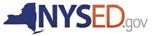 